ANNO 1630Le Cronache della PesteDucato di Milano : 1630 Peste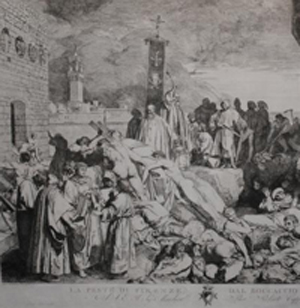 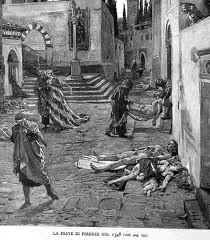 Cronaca nera:                                   Cronaca religiosa:Il Giallo della Peste                     Peste: Milano 1630,Bibbia e La Peste ha provocato                            Federico Borromeo   numerose morti in molte                        la peste ,nella Bibbia, viene comunità impaurendo                                descritta come un male normalela gente.                                                        Ma Federico Borromeo conferma che la pag. 3                                                                                hanno sparsa gli Untori.                                                                                            Pag. 5 e 6Cronaca scientifica:                            Cronaca giudiziaria:La Peste nel Cremonese       La Punizione degli UntoriIl primo contagio                                         Alcuni Untori dopo essere stati avviene a Montodine                                 imprigionati scapavano e venivanoper un’ atto di                                              trovati morti.gentilezza da parte di un                            pag. 7                                                                                                                          Barbiere.                                                       OROSCOPOPoi ci sono anche                                        pag. 8                                       gli Untori. Pag.4 e 51 Cronaca nera:Il Giallo della PesteDi Nicholas GhisiCi sono nella presente storia molti lati oscuri e controversi, ma nessuno di certo è chiarosul quale le opinioni siano tanto differenti come sulla mortalità causata dalla peste.Siamo a Milano nel 1630 nella presente epoca della pestilenza assassina.Si trovano inoltre in questi registri grandi spaccamenti durante il contagio, conseguenza inevitabile delle morti.Ma nel 1630, quando già da un secolo la dominazione spagnola la popolazione di Milano diminui per la pestilenza; per fortuna a San fedele c'è un documento che spiega la pestilenza.Questo registro offre la base per capire in quel tempo (la situazione di Milano, e tutt'al più ci sono circa 100 morti al mese.I morti nel Lazzaretto dove Ripamonti e Somaglia dicono che sono morte 1600-1700 persone a giorno e nei mesi di luglio e agosto, circa 60.000 persone.Quanto alla mortalità proprio a Milano è impossibile determinarla per la mancanza di documenti scritti,però nella Lombardia spagnola dovrebbero essere periti 1.500.000 anime.Le tanti morti portarono anche al grave danno verso l'agricoltura.Speriamo che la pestilenza diminuisca e che si trovino rimedi, o perlo meno si prevenisce.Nicholas Ghisi2: Cronaca scientifica:LA PESTE NEL CREMASCOMontodine nuovo caso di peste-11 giugno 1630Di Beatrice Degrada e Jessica DendenaA Montodine si è verificato un caso di peste: un barbiere a medicato un soldato ferito di Pizzighettone.Il soldato come segno di riconoscimento verso il barbiere gli ha regalato una pelandra.Ma il barbiere non sapeva che indossandola avrebbe diffusa la peste, infatti egli e i suoi parenti si ammalarono e morirono.Il contagio è avvenuto per il contatto con i soldati infetti.Nel Cremasco, Montodine non è stato l’unico paese dove si è presentata la peste: a Madignano si è presentata l’epidemia che si è diffusa anche a Crema che è rimasta quasi deserta.La domanda che ci poniamo è: come combatterla?Un’ altra  causa del contagio è stata l’ostilità dei cittadini che, dando ragione ai medici che negavano la presenza della peste, non prendevano le cure necessarie per combatterla.Inoltre i medici che avevano avvertito i cittadini della presenza della peste sono statiDefiniti impostori, dal popolo, cioè capaci di mentire per guadagnare denaro.Si possono quindi distinguere due posizioni riguardanti la diffusione della peste:quella del popolo che ritiene che essa sia una punizione divinaquella dei medici che ritenevano che la peste fosse una malattia e si era diffusa perché non veniva curata. LE CREDENZE DELLA PESTEIl cardinale Federico Borromeo promuove una solenne processione per inviare l'aiuto divino contro il flagello della Peste scoppiata a Milano. La peste si era diffusa sempre di più  a causa del grande numero della popolazione dal punto di vista dei medici. Nell' Ottobre del 1629 ci fu il primo contagio che fu sottovalutato. Nella primavera i morti aumentarono e si pensò a un ricorso soprannaturale  poiché il pensiero della chiesa era  questo. Martedì 11 giugno il cardinale Federico Borromeo guidò una processione la quale si svolse imponente per le strade di Milano, vi parteciparono tutti i cittadini vivi. Il contagio favorito dall'ammassamento  della persone provocò maggior morti. Successivamente ci furono 150 morti al giorno che divennero 200 e più con l'estate.I nobili vedendo la città colpita dalla peste andarono nelle case di campagna, nonostante si sia stato consigliato di lasciare Milano.Un’altra credenza fu quella dell’untore che ungevano con dei veleni qualsiasi cosa.3 cronaca religiosa:Peste:1630 MilanoBibbia e Cardinale Federico BorromeoDi Eleni Prillo e Marcello CarreraPeste 1630 a Milano Peste: ha sempre portato dolore e sofferenza. Come tutti noi sappiamo nella Bibbia la Peste è un male come gli altri, mandato da Dio per punire gli uomini . La Bibbia la descrive in questo modo ma il nostro cardinale Federigo Borromeo sostiene che hanno contribuito al suo spargimento cause umane  ma che è un castigo divino però trasmesso tramite l’ esercito Tedesco; in più sostiene che siano stati colpiti solo alcuni luoghi e che per gli altri ci sino altri castighi . Federico in oltre ha detto :<<La fame originò il contagio ,la fame venne dalla sterilità dei campi  e dei soldati stranieri e le loro violenze in questo paese>>.Egli in più ci racconta che per spiegare il contagio della peste si a data la colpa agli Untori degli esseri spregevoli, ai margini della comunità, che spargevano degli Unti nei campi ,sui corpi delle persone morte, sulla frutta e su altri prodotti di tipo quotidiano oppure distribuivano gli unti alle persone più bisognose altrimenti avvelenavano i giovani dopo averli attirati con delle esce golose ,ungevano le paglie per avvelenare le donne ,ungevano le pareti delle case, ogni angolo della città di Milano dove sono riusciti ad arrivare, persino unsero delle monete dandole ai poveri fingendo di fare carità e squallidamente unsero l’ acqua santa. Il  Cardinale in più ci racconta che vi fu un untore che dalla rabbia entrò in un monastero uccidendo quei poveri monaci, poi ci racconta di un untore che confesso in pubblico e cercò di avvelenarsi ma non riuscendovi si taglio la gola .“Passato il maggior momento della manifestazione della peste quei poveri sopravvissuti,  si lanciarono nel peccato della gola .”Federico Borromeo e il flagelo della Peste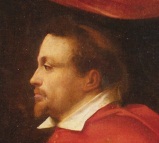 4 Cronaca giudiziaria:La Punizione degli UntoriDi  Mattias BernaNel XVII secolo in Italia gli untori freddavano un infinito numero di persone senza distinzione di genere  di età o di stato, così avidi e crudeli da arrivare fino a tradire la propria patria per denaro.Fu posto un premio a chi dirà come si è svolto e chi a compiuto il delitto riceverà un encomio 200 scudi.Il 23 Giugno fu dichiarata l’aggiunta di altri 200 scudi offerti dalla camera e 500 scudi offerti dalla città e in più la liberazione di due  detenuti per chi parlerà del delitto.Infine il 13 Luglio fu dichiarato che chi rivelava il delitto gli avrebbero dato 1000 scudi e la liberazione di tre detenuti.La chiesa proibì la fabbricazione e l’utilizzo di questi veleni in modo che arrivati al patibolo, le persone, potessero soffrire per la frantumazione delle ossa.Per ordine delle S.E. tutte le abitazioni di questi traditori furono distrutte e ai traditori furono inferte terribili pene.Inoltre fu proibito il passaggio nella confinante Engadina.Il 2 Agosto furono uccisi: Gian Giacomo Mora e Guglielmo Piazza dacché la giustizia li costrinse a alterare la verità, i loro figli e le loro mogli furono trucidati e arsi.Furono trucidati ulteriori Frati Cappuccini e dei confratelli di San Giovanni e infine vennero condannate anche le streghe.Moltissimi si dileguarono dai penitenziari ma furono rinvenuti morti poco dopo.OROSCOPO ANNUALECane: 6 Aprile-3 MaggioPrincipio di guida: TemperanzaTallone d’Achille: NoiaSegno del Partner ideale: serpente e GiaguaroColore di guerra: NeroSerpente: 4 Maggio-31 MaggioPrincipio di guida: RegalitàTallone d’Achille: SuperbiaSegno del partner ideale: Scimmia e CervoColore di guerra: IndacoLepre: 1 Giugno-28 GiugnoPrincipio di guida: ComunicareTallone d’Achille: Scarsa praticitàSegno del partner ideale: Falco e CivettaColore di guerra: VerdeTartaruga: 27Giugno-23Luglio   Principio di guida: pazienzaTallone d’Achille: TimidezzaSegno del partner ideale: Pavone e GiaguaroColore di guida :  giallo oroPipistrello: 27 Luglio-23AgostoPrincipio di guida: LeadershipTallone d’Achille: individualismoSegno del partner ideale: falcone e PavoneColore di guerra: neroScorpione: 24Agosto-20settembrePrincipio di guida: prontezzaTallone d’Achille: InflessibilitàSegni del partner ideale: lucertola e CaneColore di guerra: Rosso                                                                                                   Cervo: 21settembre-18ottobre                                                         Principio di guida: sensibilità                                                            Tallone d’Achille: Scarsa tolleranza ai climi freddi                     Segni del partner ideale: Serpente e tartaruga                            Colore di guerra : Giallo                                                                     Civetta: 19 Ottobre-15 NovembrePrincipio di guida: IntuitoTallone d’Achille: DiffidenzaSegno del partner ideale: Scoiattolo e CivettaColore di guerra: arancionePavone: 16 novembre-13 DicembrePrincipio di guida: bellezza Tallone d’Achille: superbiaSegno del partner ideale: Tartaruga e PipistrelloColore di Guerra: fucsia                                         Lucertola: 14 dicembre-10 Gennaio Principio di guida: MovimentoTallone d’Achille: InaffidabilitàSegno del partner ideale: Giaguaro e ScorpioneColore di guerra: ViolaScimmia: 11 Gennaio-7 febbraioPrincipio di guida: AllegriaTallone d’Achille: LeggerezzaSegno del partner ideale: Pavone e SerpenteFalcone: 8 Febbraio-8 marzoPrincipio di guida. AutoritàTallone d’Achille: SuperbiaSegno del partner ideale: Serpente e scoiattoloColore di guerra: PorporaGiaguaro: 9 Marzo-5 AprilePrincipio di guida: IstintoTallone d’Achille: Sbalzi d’umoreSegno del partner ideale: Pipistrello e PavoneColore di guerra: blu notte PUBBLICITA’ANTI PESTE LA CREMA PERFETTA CONTRO LA PESTE E A BASE D’ARGILLA.L’UNICO MODO PER SALVARTI DALLA PESTE E’ LA FEDE NIENTE PIU’.QUALSIASI ALTRA COSA TI PORTERA’ SCIAGURA.